Mazasdraugas123Mazasdraugas123 wordpressPhpmyadmin 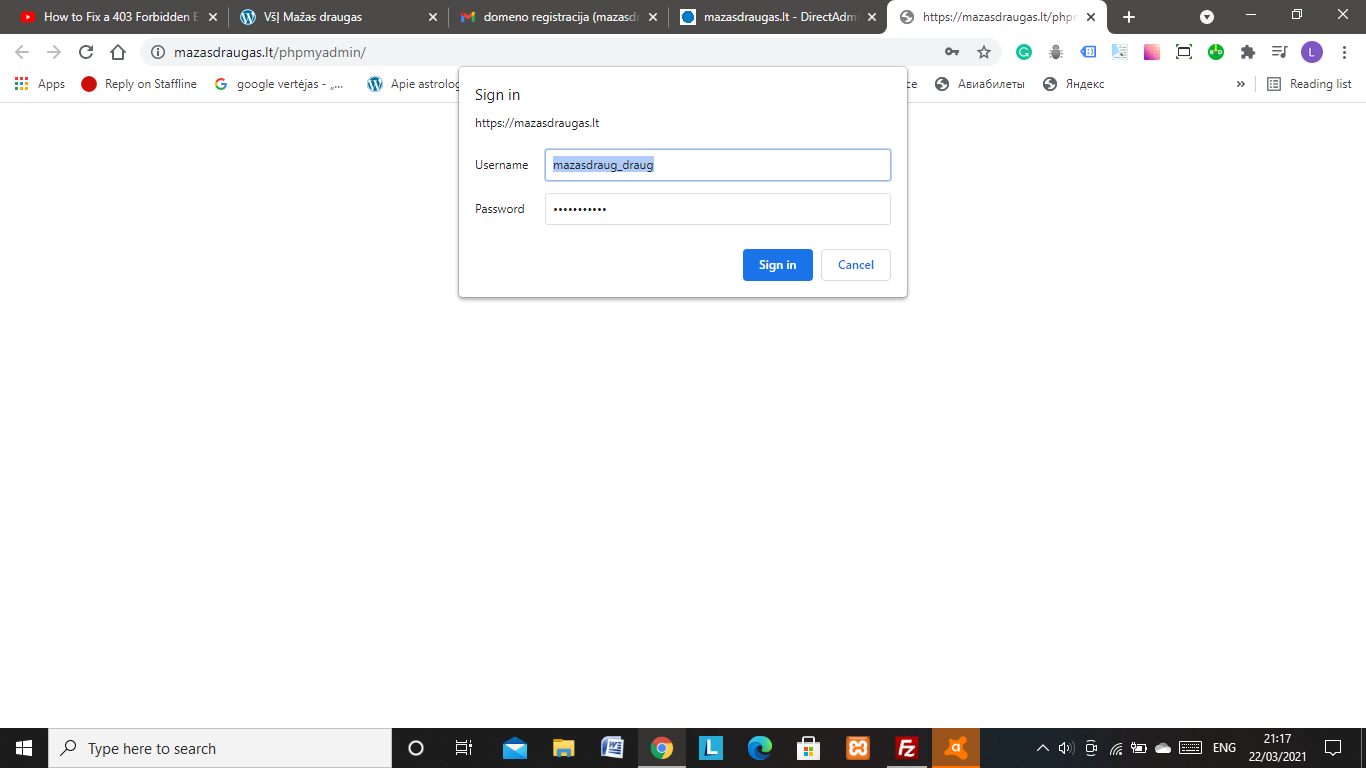 